可可G中华人民共和国国家计橇检定规程JJG 1030-2007超声流量计Ultrasonic Flowmeters2007-  08- 21 发布	2007 - 11 - 21 实施国家质忧监督检验检疫总局发布.，· =  • O  • v  • O  • O  • -O• = · = · =  • o  • = · =一·、.超声流量计检定规程Verification Regulation of Ultrasonic Flowmeters2	JJG	1 030—20072* 代替 JJ G 198—1994i	中超声流量部分	0"·"·"'、O •O •'-  •.O•O •O •.O•.C-• '-" • O  •  -,•,;J本 规程经国家质量监督检验检疫总局 2007 年 8 月 21 日批准，并	自2007 年 11 月 21 El 起施行。归口单位：全国流扯容械计植技术委员会主要起草单位：中国计植科学研究院国家原油大流星计星站成都天然气流晕分站参加起草单位：国家水大流扯计最站天津市计扯监督检测科学研究院艾默生过程控制有限公司丹尼尔计量和控制部北京昌民技术有限公司北京伟业源冠科贸有限公司深圳市建恒工业自控系统有限公司唐山汇中仪表有限公司本规程委托全国流星容扯计量技术委员会负责解释本规程主要起草人：王	池（中国计量科学研究院）丘逢春（国家原油大流量计量站成都天然气流量分站） 参加起草人：苗豫生（国家水大流量计量站）陈	兴（天津市计 量监督检测科学研究院）王水山（艾默生过程控制有限公司丹尼尔计量和控制部） 朴奇焕（北京昌民技术有限公司）史	磊（北京伟业源冠科贸有限公司）肖	聪（深圳市建恒工业自控系统有限公司） 张力新（唐山汇中仪表有限公司）1 1 1 2 2 3 4 4 4 4 4 4 4 4 5 5 5 5 6 6 7 叨 叨(  （ （ （ （	(	(	（  (  （ （  (  （	(  （	(  （  (  （ （  (  （  (	（  (	(． ． ． ． ． ． ． ． ． ． ． ． ． ． ． ． ． ． ． ． ． ． ． ． ． ． ．． ． ． ． ． ． ． ． ． ． ． ． ． ． ． ． ．． ．． ． ． ． ． ． ． ． ． ．i	i	·． ．	． ． ． ．	． ． ． ． ． ．．．．．	． ． ． ． ． ． ． ．	． ． ． ． ． ．	． ．．	． ． ． ． ． ．． ． ． ． ． ． ．	． ．“	“	． ．	． ． ． ．	． ． ．" .．.．． ． ． ．	． ． ．	． ． ． ． ． ．	． ． ． ． ． ．． ． ． ． ． ． ． ．	． ． ．	． ． ．． ． ． ． ． ． ． ． ． ．． ． ． ． ． ． ． ． ． ． ． ． ． ． ． ． ． ． ． ． ． ． ． ． ． ． ．． ． ． ． ． ．． ．	． ． ． ． ． ． ． ． ． ． ． ． ． ． ．． ．	． ．	．	．i	i	i	i	i	i	i	i	i 	i． ． ． ． ． ．	＂	＂． ． ． ．． ． ．．．．．．．．．．．．． ．．．． ．． ．．．． ． ． ． ． ．．．	． ． ． ． ＂．． ． ． ．  ．  ．  ．  ．  ．"	． ．	＂． ＂． ＂． ． ． ． ． ．． ．	． ．	． ． ． ． ． ． ． ． ． ＂． ． ． ． ．	． ． ．“	“	”.．． ．．.	.	.．.	.	.	.	.	.．.	.	. "“	” .＂•  .	•	•	•	”	..	”“	”“． ． ．． ． ． ． ． ． ． ． ．．．． ．． ．． ． ．．． ．．． ． ．． ．．．． ．．．． ． ． ．．． ． ． ． ． ．．．． ．．．． ．． ．．．． ． ． ． ． ．．．． ．．．． ．． ．． ．．	求 式． ． ． ． ． ． ． ． ． ． ． ． •． •． •． •． •． •． •	“	•	•求	•	i	价	要 格”.	． ．	去i	i	.评 求	装  ）．	＂	要 求． ． ．  ．  ．  ． ．．？	式 要	安 页的 要	． ． ．定方 理	型 殊B勺 内"	整 计 的	． ． ． ．	．	（调 釐 计	＂	检 处"	求 级	数 流 量 求	识	制	和 的计 特 验 计.  ． 重 定 检 扯 书． ．义	理 式 要 等	系 量 流 要 件 标	能	控 件 目 果 期流 检 中 流 证献 定	 原 形 能 度 性 计 测 式 术 文 和	功 性 具 条 项 结 周文 和	作 构 性 确 复 量 向 夹 技 机 牌 观 护 封 器 定 定 定 定声 场 用 声 定超 现 使 超 检围 用 语 述 工 结 量 准 重 流 双 外 用 随 铭 外 保 密 量 检 检 检 检 A  B	C	D	E范 引 术 概j	2计2	3	A	5通2	3	4	5计2	3	4录 录 录 录 录1	2	3	4	4	4	5	5	5	5	5	5	6	6	6	6	6	6	7	7	7	7	1	附 附 附 附 附超声流量计检定规程范围本规程适用于以时间差法为原理的封闭管道用超声流量计（以下简称流量计）的型  式评价、首次检定 、后续检定和使用中的检验。本规程不适用于明渠或暗渠超声流量测世仪表的检定。引用文献' , ' \下列标准、规程所包含的条文， 通过引用而构成本规程的条文。JJF 1001一1998 通用计量术语及定义JJF 1004—2004	流量计量名词术语及定义GB 3836	爆炸性气体环境用电气设备GB/T 18604一2001	用气体超声流量计测量天然气流量GB 17820一1999	天然气GB 50251-2003	输气管道工程设计规范GB/T 13609—1 999	天然气取祥导则  ，GB/T 13610—2003	天然气组分分析	气相色谱法GB/T 17747 . 2—1999	天然气压缩因子的计算｀第 2 部分：用	摩尔组成进行计算IS()  17089:  2004 (CD)	Measurement of fluid flow in closed conduit s — Ultrasonic meters for gas; meters for fiscal - and allocat ion measurement.ISC)/TR 12765:  1997	Measurement of fluid flow in closed conduits - met hods using transit time ultrasonic flowmeters.AGA Repor t -  1992	No.8	Compr ess 心 lit y £ 如 t ors of natural gas and other relatedhydrocarbon gases	, ., .,AGA Report  No . 9 - 1998	Measurement of gas by multipatli' ultrasonic metersAGA  Report  No.10 -  2003	Speed of sound in natural g 泌 and other related hydrocar­ bon gasesANSI/ API  MPMS 5. 8 -  2004	Measurement of liquid hydrocarbons by ultrasonic flow meters using transit time technology应注意使用上述引用文献的 现行有效版本。术语和定义超声流量计 ( ultrasonic flowmete r)利用超声波在流体中的传播特 性来测械流量的流量计。超声换能器 ( ultra sonic transducer )在电信号作用下可产生声波输出， 并可将声波信号转换为电信号的器件。接触式超声流扯计 ( wetted ultrasonic meters)将换能器嵌入流体管道内， 换能器直接与流体接触的流量计。外夹式超声流量计 ( clamp - on ult rasonic meters)将换能器固定在流体管道外， 声波传播的路径透过流体管道壁的流量计。传播时间 ( transi t time)超声波信号在流体介质部分传播的时间。声道 ( acous tic path)超声波信号在成对的超声波换能器间传播的实际路径。声道角 ( transmission angle)尸道与管道轴线之间的夹角 。单声道流量计 ( si ngle - path meter)只有一对换能器的流量计。双声道流量计 ( dual - paths meter)有两对换能器的流散计 。多声道流扯计 ( multiple - paths meter)有两对以上换能器的流量计 。3. 11	表体 ( meter body)安装超声换能器等部件 ， 并经过特殊制造， 在各方面都符合有关标准规定的管段 。零流扯读数 ( zero - flow reading)介质静止状态下流 星计最大流速读数。脉冲系数 ( pulse factor)单位体积的流体流过流怔计时流量计发出的脉冲数 ， 通常又称 K 系数， 用符号 K表示。流动调眳器 ( flow condi tioner)能减少旋涡和改善速度分布的部件 。3. l5	信号处理单元 ( signal proces叩ing unit)山电子元件和微处理器系统组成 ， 足流址计的一部分。.16	分界流械 q, (transition flowrate)在最大流措和最小流植之间的	流拭值， 它将流屈范围分割成允许误差不同的两个区， 即“高区” 和“低区”。3.   l 7	流蜇计系数 ( meter factor)对流扯计进行实流检定 ， 并按结果对流扯计示值进行修止的系数。其值为标准器尔值与流量计示值之比。一般用符号 F 表示。概述4 .1	工作原理流扯计以测量声波在流动介质中传播的时间与流 植的关系为原理。通常认为声波在流体中的实际传播速度是由介质静止状态下声波的传播速度	( Cf  )   和流体轴向平均流速JJG 1030一2007( mV   )  在声波传播方向上的分植组成。按图1 所示， 顺流和逆流传播时间与各横之间的关系是：t down = t All ＝ (c r + Lt   up =	tflA =	(Cf  _   厂11 coscf, )	(1)式中： t up	超声波在流体中逆流传播的时间；l  down	超声波在流体中顺流传播的时间；L	声道长度；q	声波在流体中传播的速度；vm	流体的轴向平均流速；4	声道角。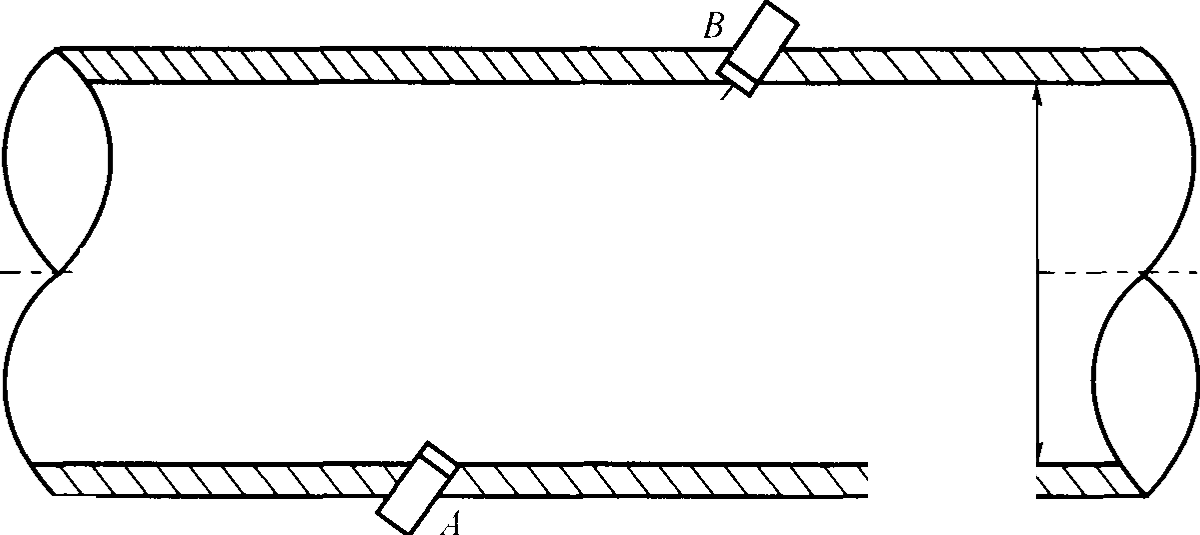 图 1	通用示意图可利用式 ( 1) 的两个公式得出流休流速的表达式：v",  =	L	(l	-』2cos¢t down	t up也可以用相似的方法获得声波的传播速度：L	1	1(2)臼=	2 (-/down+  r:)	(3)将测得的多个声道的流体流速 v, , i = 1, 2, …, k; 利用数学的函数关系联合起来， 可得到管道平均 流速的 估计仇 v ,   乘以过流面积 A ,   即可得到体积流扯 q\   '    如式 ( 4 ) :其中：式中： K	声道数。;	= f(1J1 , ··· , v人:)压： 即便是给出了声道的数目	， 但 I  (v1,   ···,   vk   )   的精确形 式也会 因 声道排 列情况以及数	值计算方志的不同而不同	。结构形式4.2. l	构成流阰计主要由流扯计表体、超声换能器及其安装部件、信号处理单元和（或）流扯计算机组成。对于现场接触式和外夹式流址计 ， 安装换能器处的管道可做表体使用。接触式流量计的换能器直接与被测流体接触， 外夹式流量计的换能器紧密安装在管道外壁。形式4.2.2.l	流械计按换能器安装方式 可分为接触式 和外夹式两种形式。接触式流量计根据换能器的数目不同， 分为单声道流扯计、双声道流量计和多声道流量计。流扯计的输出方式有脉 冲输出、模拟量输出和数字通讯输出等。计量性能要求准确度等级表 1 为推荐的准确度等级系列 ，如 采用非衷中所列准确度等级， 其最大允许误差需符合表 1 中对应的原则并在流量计产品说明书中及流蜇计铭牌上明示。流 量计在 qt	q冬q 哗  X  的流量范围内， 其最大允许误差应符合表 1 的规定， 在 9 min 冬q <  qt	的流量范围内， 最大允许误差不超过表 1 规定的最大允许误差的 2 倍。并且， 对气体流量计， qt对应的流速应不大于 3m/s ; 对液体流星计， q , 对应的流速应不大于 0 . 3m/s。准确度等级最大允许误差 E表 10.2	o. 5.	I	1.0	I	t.5	2.0士 0 .2%	士 0. 5%	I	士1. 0%	」	士 1. 5%	士 2.0%重复性流量计的重复性不得超过相应准确度等级规定的最大允许误差绝对值的 1/5。流显计系数调整如在检定时改变流扯计系数， 则应在检定证书上标明前一次的流量计系数、本次调整后的流量计系数， 以及流釐计系数调整植。.4	双向测量流量计的要求双向测量的流崖计两个测侬方向应分别进行检定。5.5	外夹式流扯计的要求外夹式流量计应对所有换能器进行检定， 并尽址在与使用管径相同的管径下进行检定。如使用管径与检定管径之比大于 2 或小于 1 /2 , 使用时流蜇计应增加一个 0 . 5 % 的附加误差。通用技术要求随机文件流量计应附有使用说明书。外夹式流量计的使用说明书中应详细说明流量计的安装方法和使用要求。流量计使用说明书中应对换能器给出工作压力范围和工作温度范围，并提供换能器安装的几何尺寸。接触式超声流量计在随机文件中应包括流量计出厂检验时几何尺寸的检验报告。周期检定的流量计还应有前次的检定证书及上一次检定后各次使用中检验的检验报告。铭牌和标识流量计应有流向标识 。流量计应有铭牌。表体或铭牌上一般应注明：制造厂名；产品名称及型号；出厂编号；制造计量器具许可证标志和编号；耐压等级（仅对接触式流量计）；标称直径或其适用管径范围；适用工作压力范围和工作温度范围；在工作条件下的最大、最小流量或流速；分界流量（当流量计有该指标时）；. 准确度等级；防爆等级和防爆合格证编号（仅对防爆型流星计）；制造年月；以及其他有关技术指标。每一对超声波换能器应在明显位置标有永久性的惟一性标 识和安装标识。当换能器的信号电缆与超声波换能器需一一对应时，应在明显位置标有永久性的惟一性标 识和安装标识。外观新制造的流量计应有良好的表面处理， 不得有毛刺、划痕 、裂纹 、锈 蚀、霉斑和涂层剥落现象。密封面应平整， 不得有损伤。流量计表体的连接部分的焊接应平整光洁， 不得有虚焊、脱焊等现象。接插件必须牢固可靠， 不得因振动而松动或脱落。显示的数字应醒目、整齐， 表示功能的文字符号和标志应完整 、清晰、端正。按键应手感适中， 没有粘连现象。流量计各项标识正确； 读数装置上的防护玻璃应有良好的透明度， 没有使读数畸变等妨碍读数的缺陷。保护功能流量计应有对流量计系数进行保护的功能， 并能记录历史修改过程 ， 避免意外更改。流量计系数的值应与上次检定时置入的系数相同并没有进行过修改 。密封性通过检定介质到最大实验压力 ， 历时 5min, 流量计表体上各接口应无渗漏 。计量器具控制计量器具控制包括型式评价、首次 检定、后续检定和使用中检验 。附录 A 规定了型式评价的试验条件 、项目和方法。附录 B 规定了现场检定的特殊要求 。附录 C 规定了使用中检验的试验条件、项目和方法。7 .1	检定条件7 .1 .1	流械标准装置的要求流量标准装置（以下简称装置）及其配套仪表均应有有效的检定证书。装置测址结果的不确定度应不大于被检流械计最大允许误差绝对值1的/3。当检定用液体的蒸气压高于环境大气压力时， 装置应是密闭式的。需要测械流经流量计的流体温度时， 可直接从流量计表体上的测温孔测 温。如流釐计表体上无测温孔， 应根据流量计本身要求和有关规定确定温度的测量位置。如无特殊要求．对于单向测董的流矗计， 应将温度测量位置设在流量计下游( 3 ~ 5 ) D 处( D 为管道内径）； 对于双向测址的流量计， 应设在距流 量计至少SD 处。所用温度计的测量误差对检定结果造成的影响应在流星计最大允许误差的 1/5 以内。需要测量流经流量计的流体压力 时， 可直接从流量计表体上的取压 孔取压。如流量计表体上无取压孔， 应根据流量计本身要求确定压力的测量位置。如无特殊要 求， 装置应在流量计上游侧 10D 处安装压力计。取压孔轴线应垂直于测量管轴线， 直径为(4 ~ 12 )mm。所用压力计的测 量误差对检定结果 造成的影响应在 流量计最大允许误差的1/5 以内。7 .1.2	检定用流体.2 .1	通用条件(1 ) 检定用流体应为单相气体或液体， 充满试验管道， 其流动应尤旋涡。( 2 ) 检定用流体应是清洁的， 无可见颗粒、纤维等物质 。液体流釐计应使用液体作为检定 介质， 气体流量计应使用气体作为检定 用介质， 且检定介质与实际使用介质的密度、黏度等物 理参数相接近。检定用液体(1 ) 检定用液体在管道系统和流量计内任一点上的压力应高于其饱和蒸气压。对于易气化的检定用液体， 在流量计的下游应有一定的背压。推荐背压为最高检定温度下检定用液体饱和蒸气压力的 1. 25 倍。(2 ) 在每个流晟点的每次检定过程中， 液体温度变化应不超过 土 0 . 5t= 。( 3) 液体中不夹杂气体。检定用气体(1 ) 对工作压力在 0 . 4MPa 及以上的流量计， 管道内气体的压力不低千 O. l MPa 并尽械使其与实际使用条件相一致。对工作压力在 0 . 4MPa以下的流量计， 管道内气体的压力不得高 于 0 . 4MPa, 可在常压下进行检定 。(2 ) 无游离水或油等杂质存在， 粉尘等固体物的粒径应小于 5µm。(3 ) 对准确度等级不低于 1. 0 级的流量计， 在每个流量点的每一次检定过程中 ， 检JJG 1030—2007定用气体的温度变化应不超过士 0 . 5°C , 对准确度等级低千 1. 0 级的流雇计， 在每个流扯点的每一次检定过程中， 检定用气体的温度变化应不超过士1 °C 。检定用气体为天然气时， 天然气气质应符合 GB 17820 二类气的要求， 天然气的相对密度为0 . 55 ~ 0 .80。) 检定用气体为天然气时， 在检定过程中， 气体的组分应相对稳定。天然气取样按 GB/T 13609执行， 天然气组成分析按 GB/T 13610 执行。(6 ) 在每个流晕点的检定过程中 ， 压力波动应不超过士 0 . 5 % 。检定环境条件环境温度一般为(5 ~ 45 )"C; 湿度一般为(35 ~ 95) %RH; 大气压力一般为(86~ 106 ) kPa。交流电源电压应为 ( 220 士 22) V, 电源频率应为 ( 50 土 2 . 5 ) Hz, 也可根据流措计的要求使用合适的交流或直流电源（如 24V 直流电源）。外界磁场应小到对流掀计的影响可忽略不计。机械振动和噪声应小到对流釐计的影响可忽略不计。当以天然气等可燃性或爆炸性流体为介质进行检定的场合，所有检定装置及   其辅助设备、检测场地都应满足 GB 50251 的要求， 所有设备、环境条件必须符合GB 3836的相关安全防爆要求。安装条件流量计的安装应符合附录 D 的要求。检定时原则上须将构成流量计的所有部件一起送检。每次测量时间应不少于装置和被检流量计允许的最短测量时间。当采用被检表脉冲输出进行检定时，一次检定中所记脉冲数不得少千最大允许误差绝对值倒数的10 倍。7.1. 7 用于检定的所有电气设备应在同点接地线 。检定项目和检定方法检定项目首次检定、后续检定和使用中检验的检定项 目列千表 2 中。表 2	检定项目表JJG 1030一2007随机文件和外观检查7.2.2.l	检查随机文件， 应符合第 6 . 1 条的要求。7.2.2.2	用目测的方法检查流量计外观， 应符合第 6 . 2 条和 6 . 3 条的要求。示值误差检定运行前检查连接、开 机、预 热， 按流量计说明书中指定的方法检查流量计参数的设置。密封性检查用目测的方法检查流量计密封性， 应符合第 6 . 5 条的要求。流量计应在可达到的最大检定流量的 70% ~ 100 % 范围内运行， 至少 5min,等流体温度 、压力和流量稳定后方可进行正式检定。流量点的控制和检定系数(1 )  检定一般应包含下列流量点： q mi  n ,    qt ,   Q• 40 q叩 和 q max;    对于准确度等级不低于 0 . 5 % , 且扯程比不大于 20:1 的流量计， 增加0 . 25qm环和 0 . 70qm;仅两个流量点； 对于准确度等级优于 0 . 5 % , 且量程比大于 20 : 1 的流址计， 再增加一检定点， 其流散为O. l q max o当装置最大检定流量不能达到qW   LX 时， q 血 x    可取装置的最大流扯， 但检定的最大流量： 液体应不小于 10qt   ;   气体应不小于 4q卢)  在检定过程中 ， 每个流量点的每次实际检定流量与设定流植的偏差应不超过设定流量的土 5 % 或不超过士 1 % q严 ， 最小流扯点对应的流体流速应不小于流量计铭牌标示的最小流速。) 每个流量点的检定次数应不少于 3 次， 对于型式评价和准确度等级不低于 0 . 5级的流釐计， 每个流量点的检定次数应不少于 6 次。检定程序(1 ) 把流量调到规定的流蜇值， 达到稳定 后。记录标准器和被检流址计的初始示值， 同时启动标准器（或标准器的记录功能）和被检流量计（或被检流扯计的输出功能）。( 2) 按装置操作要求运行一段时间后， 同时停止标准器（或标准器的记录功能）和被检流量计（或被检流量计的输出功能）。(3 ) 记录标准器和被检流量计的最终示值。( 4 ) 分别计算流量计和标准器记录的累积流扯值或瞬时流扯值。示值误差计算( 1) 流量计单次检定的相对示值误差为：Q;,	-	( Q JE	(QJ;,''X  100 %	或	E1;=  q,丿 -	(  q 、)1)(qJ 1,X 100%	(6)式中： E;,	第 1 检定点第］次检定时被检流量计的相对示值误差，％；Q;,	第 1 检定点第］次检定时流量计显示的累积流量值， mJ ;(QJiJ	第 1 检定点第］次检定时标准器换算到流量计处状态的累积流量值， m气qi]-	第 i  检定点第］次检定时流狱计显示的瞬时流量值， 可为一次检定过程中8多次读取的瞬时流橄值的平均， m3  /h;仅 ）J，——	第 1 检定点第）次检定时标准器换算到流量计处状态的瞬时流擢值，m3 /h。当标准器显示为累积流量时 ：( q、,)J   = 3600  X  _( Q J 且式中： t -	第 1 检定点第）次检定时间 ， s。CD对于液体流量计，按下式	计 算 ( QJ 芷( QJ ,j =  ( V、)，,[ 1  -   /3( 队－ 仇 ）] • [l   + ,c( p、- Pm)](7)(8)式中： ( V、）)－,	第 z 检定点	第）次检定时标准器测得的 液体实际体积， m气P一— 检定用液体在检定状态下的体膨胀系数； T t勹 勹队， em—	－分别	为第 1 检定点氪 次检危时拯准器和流量汁处的液体温度，"C;k  一	检 定 用 液体在检定状态下的压缩忒数， P-a 1;Ps   ,   Pm一 一分别为第 1 检定点第）次检定时标准器和流扯计处的液体压力， Pa。当队 与 礼 之差小于S"C'	且 P. 与 p几1 之差小千 0 . l MPa 时， 上釴可简化为：(QJ';, 三\ v、) 刀使用	质 量法装置检定时，需  测出液体的密度Pi  ,	同	时	考虑到密度为p入 的空气浮力影响， 按下式把电子秤显示质械 M ;j换算到实际体积 ( VJ 芷(.v , ) ;.,  =	M,, · •( p(9)O对于气体流匮计， 按下式计算( QJ ;j :( Q 占 = ( V ) T． P 、 - rn(10)s    ;;T二 s	P m式中： T 、， Tm 一一 分 别为第 1 检定点第1 次检定时标准器和流量计处的气体热力学温度， K ;Z 、 , Zm 一	分别为第 1 检定点第1 次检定时标准器和流扯计处的气体压缩因子。( 2 ) 流扯计各检定流植点的相对不值误差按下列公式计算：E; = ;11 = IE;, .	(11)式中： E;-	— 流扯计第 1 检定点的相对示值误差 ，％；n  -	第 1 检定点检定次数；E ;1 一一	流址计第 1 检定点第）次检定时的相对示值误差。( 3 ) 流扯计的相对示值误差为：E = 土 I E; I n 识 X	(12)式中：  I£; Ir  na x    一	流量计高区和低区各检定点相对示值误差中最大值。结果应符合5. 1 的要求。7.2.4	流量计的重复性当每个流量点重复检定 n 次时， 该流扯点的重复性按下式评定：团）,	[(n  1 — 1)  言( E, - E,)'ll式中： ( E r ),	第 1 检定点的重复性。流最计高区和低区的重复性分别为：Er=	[(Er)i]max(13)(14)结果应符合5. 2 的要求。7.2.5	流阰计系数修正流星计经检定后可按合适的方法对流横计进行系数修正，新流址计系数置入流横计后， 应在 qt	以下及以上分别选至少1 个流扯点进行测试以确认其修正效果 ， 并计算流F — F	FF 。调整扯写在检定证书中。检定结果的处理经检定合格的流量计发给检定证书， 检定证书内容要求见附录 E。经检定不合格的流扯计发给检定结果通知书，并注明不合格项目。对使用中检验的流量计发给检验   报告。检定周期检定周期一般不超过 2 年。对插入式流單计， 如流散计具有自诊断功能， 且能够保留报警记录， 也可每6 年检定一次并每年在使用现场进行使用中检验。10JJG 1030-2007附录 A超声流量计型式评价A.l	范围适用于超声流量计的型式评价 。引用文献下列标准、规程所包含的条文， 通过引用而构成本规程的条文。JJF 1015—2002	计量器具型式评价和型式批准通用规范JJF 1016—2002	计量器具型式评价大纲编写导则GB/T 2423.1一 2001  电工电子产品环境试验 第 2 部分： 试验方法	试验 A:  低温GB/T 2423.2一 2001  电工电子产品环境试验 第 2 部分： 试验方法 试验B:  高温GB/T 2423. 3—2006	电工电子产品环境试验	第 2 部分： 试验方法	试验 Cab:恒定湿热试验方法GB/T 2423. 4—1993    电子电工产品基本环境	试验规程	试验 Db: 交变湿热试验方法GB/T 2423 . 10—-1 995	电子电工产品环境试验	第 2 部分： 试验方法试验	Fe 和导则： 振动（正弦）GB 4208—1993	外壳防护等级(I P 代码）GB/T 4857 . 2—2005	包装	运输包装件基本试验	第 2 部分： 温湿度调节处理GB/T 4857 . 5一 1992	包装	运输包装件	跌落试验方法GB/T 17626. 2一 2006	电磁兼容	试验与测植技术	静电放电抗扰度试验GB/T 17626. 4—1 999    电磁兼容试验和测扯技术	电快速瞬变脉冲群抗扰度试验GB/T 17626. 5—1999	电磁兼容	试验和测械技术	浪涌（冲击）抗扰 度试验GB/T 17626. 8—2006	电磁兼容	试验和测量技术	工频磁场抗扰度试验GB/T 17626. 11—1998	电磁兼容	试验和测扯技术	电压跌治，短期中断和电压变化抗扰度试验GB/T 17747 . 2— 1999	天然气压缩因子 的计算	第 2 部分： 用摩尔组成进行 计算GB/T 11062—1 998	天然气发热量、密度 、相对密度 和沃泊指数的计算方法使用本大纲时应注意上述引用文献的现行有效版本。申请单位提交的技术资料和试验样机提交的技术资料应符合 JJF 1015 第 5 章的要求。在接触式流械计中， 标称直径不大于 100mm 的流植计应选择 3 台样机； 标称直径大于 100mm、不大于300mm的流植计应选择 2 台样机； 标称直径大于 300mm的流榄计应选择 1 台样机。外夹式流扯计应选择 3 台样机。进行型式评价的超声流量计系列产品应选取包括最小口径在内的 1/3 有代表性的规格产品进行样机试验。技术资料审查结果如果发现有重大的缺陷或不足，应将资料和样机退回申请单11JJG 1030—2007位， 要求改正。法制管理要求计晕单位流措计应采用法定计阰单位。优先选用流扯计阰单位为	m3  / h,   体积单位为 m3  '	压力单位为 MPa 或 kPa , 温度单位为"C 。准确度等级（最大允许误差）流扯计的准确度等级规定应符合本规程 5 . 1 条款的要求。计扯法制标志和计址器具标识必须在流植计铭牌或面板、表头等明显部位标注计量法制标志和计址器具标识，其  铭牌和标志必须清晰可辨，牢固可靠。外部结构设计对不允许使用者自行调整的流址汁 i? 应采用封闭式结构设计或者胎有加盖封印的位置；凡能影响测阰准确度的任何人为机械干扰，都将在流撒计或检定保护标记或防护标  记上产生永久性的有形损坏痕迹。安装标识	.;在流最计表体上应有安装说明标识。在资料检查中如发现有错误或有不符合要求的地方，应及时告知申请单位改 正。计址要求流阰计时主要计惯性能为流量范劓、准确度等级｛最大允许误差）、江作压力范围、工作温度范围。这些内容应在流措计外部明示。其他计扯性能应在使用说明书中予  以说明。流阰计的最太允许误差、测扯 重复性应符合本规程5 . 1 和 5. 2 条款的规定。零流植读数	，气体流扯计对于每一声道， 气体流员计的零流量核数应不大于12mm/s。液体流址计对千每一声道 ， 液体流沁计的零流扯读数应不大千 4mm/s。A.5.4	除所列试验项目以外，可以根据样机的产品标准和提供型式评价的技术要求增加试验项目。技术要求随机文件和外观提交的技术资料除应符合本规程第 6.1 条款的要求外， 还应有 ： 样机照片； 产品标准（含检验方法）； 制造单位或技术机构所做的试验报告等。流员计外观， 应符合本规程第 6. 2、6 . 3 条款的要求。流扯计密封性， 应符合本规程第 6. 5 条款的要求。安全性能影响A.6.2. l	防爆防护性能12对应用于爆炸性气体环境的流植计，应取得国家指定的防爆检验机构签发的防爆试  验报告和颁发的防爆合格证书。对不同应用的流量计， 应满足 GB 4208 相应的防护等级要求， 并取得国家认可的机构签发的防护等级证明。耐压强度流胁计表体应能承受试验压力为 1. 5 倍最大工作压力下 5min 的耐压强度试验而不损坏或泄漏。绝缘电阻流量计的电源端子与接地端子、输出端子与接地端子之间的绝缘电阻，    其值应不小于 20M.O。绝缘强度流量计的电源端子与接地端子、输出端子与接地端子之间应能承受频率为   50Hz   电压为表 A. l 所列的试验电压， 历时 l min, 无击穿或飞弧现象产生。流扯计算机功能检查流量计算机应具有自诊断功能， 如自动堵 益控制 ( AGC) 、信号强度及接收率、信噪比等，并 在使用说明书中给出各指标的正常范围 ；流量计算机应具有数据存贮功能， 如存贮量、格式等；流社计算机应具有流掀累积功能， 如日、月和年累积扯；流坠计算 机应具有历史数据查寻功能；6 . 3. 5	流姑计算机应具有计算功能， 并在使用说明 书中给出计算所使用的标准及标准参比条件的设置等；流怅计算机应具有输出功能 ｀ 如流址显示 ， 流速、声速等信息显示；流崖计算机应具有保密功能；多	级 密码管理。表 A. I	绝缘强度要求辅助功能检查A.6.4. l	电源欠压保护流扯计内数据应能长期保持，不 受低电压、更换电池等的影响。保护功能流量计应具有可靠的抵御外部非正常操作的能力。当受到非正常操作或外界干扰等时， 应能作出保护反应， 或不受其影响。其他功能根据流量计的产品标准和提供型式评价的技术要求确定输出、软件、检查和监督功能、报警等的试验项目和试验要求。13A.6.5	环境要求A.6.5.1	低温贮存符合 GB/T 2423 . 1 "实验 Ad" 的要求。;2	高温贮存符合 GB/T 2423 . 2 "实验 Bel" 的要求。恒定湿热贮存符合 GB/T 2423. 3 "实验 Ca" 的要求。交变湿热贮存符合 GB/T 2423 .4 "实验 Db" 的要求。机械振动正弦波振动试验按 GB/T 2423 . 10 "实验 Fe" 进行。运输包装跌落试验对受试流最计， 将运输包装件处于准备运输状态， 按 GB/T 4857 . 2 中 2 . 1 条表中条件 6 规定进行预处理 4h。将运输包装件按 GB/T 4857 . 5 中 3.5 条的要求使其一底倾斜25mm 高度， 而后使其自由跌落到刚性面上 ， 任选 4 面， 每面跌落一次。样机在试验后表面无破损、变形，电 路部分无开焊、脱焊现象。供电电源供电电源电压变化试验在供电状态下放置足够长时间， 将电源电压分别调整至正常电压的士 10 % , 仪表应正常工作。直流反向保护二线制直流供电的流阰计，电 源端子间反向施加 1. 1 倍标称电压值， 保持 l min 应无损坏。电磁兼容电瞬变脉冲群抗扰度试验根据 GB/T 17626. 4 进行， 试验等级为 2 级。在试验过程中允许样机出错， 在试验结束后 30s重新启动， 应工作正常。静电放电抗扰度试验根据 GB/T 17626. 2 进行，试 验等级为 3 级。试验过程中样机工作应正常。工频磁场抗扰度试验根据 GB/T 17626. 8 进行， 试验等级为 3 级。试验过程中样机工作应正常。A. 6 . 8 . 4	浪涌抗扰度试验根据 GB/T 17626. 5 进行， 试验等级为 2 级。试验过程中允许样机出错，试 验结束后应能自动恢复。A.6.8.5	电源中断试验根据 GB/T 176 26.11 实验等级 0% 队 进行。A.6.9	流量计进行以上实验后， 复测 q min 、 qt	和 0 .4 q max 流措点下的示值误差仍应符14JJG 1030一2007合本规程 5 . 1 条款的要求。型式评价的条件和方法型式评价的条件进行型式评价试验的流扯标准装置应符合本规程 7 .1. 1 条款的要求。进行型式评价试验的试验介质应符合本规程 7. 1. 2 条款的要求。进行型式评价试验的环境条件应符合本规程 7.1. 3 条款的要求。法制管理要求按本规程A.4 条款的要求逐项目测检查。随机文件和外观检查目测检查， 符合 A. 6 . 1. 1、A. 6.1. 2 和 A. 6 . 2 . 1 的要求。安全性能影响试验耐压强度将流阰计缓慢注入液体至 1. 5 倍最大工作压力， 保持 5min ,  缓慢卸压。在压力保持阶段，压力指示应不下降，流扯计表体各部分及连接部分应无破损、泄漏。气密性将流阰计缓慢注入气体至最大工作压力，流扯计长体各部分及连接部分尤泄漏。绝缘电阻在湿热储存试验完成后马上进行，用兆欧表测扯流阰计的电源端子与接地端子、输  出端子与接地端子之间的绝缘电阻， 应满足 A. 6 . 2 . 3 的要求。绝缘强度在绝缘电阻试验完成后马上进行 ， 应满足 A. 6 . 2 . 4 的要求。流憤计算机按流屈计使用说明书要求逐项检查， 应符合 A. 6 . 3 的要求。计阰性能试验零流队读数当试验介质为气体或高压水时，在流阰计两端联接自法兰后，用抽吸或置换方式把  流植计内部的所有空气排出，压进纯净的水或氮气，压力不低于超声换能器正常工作的  最低压力；背试验介质为常压液体时，可以将流阰计竖直并全部浸入液体中。在这个测  扯腔内压力、温度应保持稳定 。对每一声道测措的流速至少观测并记录 30s。结果应满足 A. 5. 3 条款的要求 。用目测的方法检查流址计 密封性， 应符合 A. 6 . 1. 3 的 要求。按照本规程 7. 2 . 3.4 选取流阰点并确定检定次数。按照本规程 7 . 2 . 3 . 5 的程序开展试验。按照本规程 7. 2 . 3. 6 的方法计算流量计的相对示值误差。按照本规程 7. 2 .4 的方法计算流植计的测植重复性 。气候环境试验低温试验按 A. 6. 5 .1 要求， 将流植计处千低温- 40'C 条件下 2h, 恢复时间 2h, 升温和降温15的温度变化率不超过 1"C /min, 对空气湿度要求在整个试验期间应避免凝结水。高温试验按 A. 6. 5. 2 要求， 将流扯计处于高温 55t 条件下 2h,  恢复时间 2h ,  升温和降温的温度变化率不超过 1'C /m in , 对空气湿度要求在整个试验期间 应避免凝结水。恒定湿热试验按 A. 6. 5. 3 要求， 将流措计处于温度 30t , 相对湿度 93% 条件下 48h , 恢复时间2h, 应避免出现凝结水。A.7. 7.4	交变湿热试验按 A. 6 . 5. 4 要求， 将流星计眢于恒温恒湿箱中， 温度在 25t 和 55'C 之间交替变化， 在温度下限时保持 95% 以 上相对湿度， 在温度上限时保持 93% 相对湿度， 当温度上升时，电 子器件表面可能发生凝结水。试验时间两个 24h 周期， 每个周期依照 GB/T2423.4 的规定程序进行。机械环境试验正弦波振动试验按 A. 6 . 6 . 1 要求， 加速度为 2ml立 以 1 个/min 倍频在振动频率为 ( 10 - 150 ) Hz内做正 弦波振动试验， 分别在三个互相垂直的轴线方向进行振动。运输包装跌落试验按 A. 6 . 6 . 2 要求进行3 试验后检查包装件的损坏情况， 并对受试样品进行检测。A.7.9	供电电源A.7 .9.1	电源电压变化试验按 A. 6 . 7 . l 要求进行，-A.7.9.2	1I流反向保护试验按 A. 6 . 7 . 2 要求进行。电磁兼容试验电瞬变脉冲群抗扰度试验按 A. 6 . 8 . 1 要求， 脉冲上升时间 为 l ns, 脉冲持续时间为 50ns。静电放电抗扰度试验按 A. 6 .8 . 2 要求， 试验 10 次， 每次放电有一定的时间间隔。工频磁场抗扰度试验按 A. 6 .8 . 3 要求， 对样机施加连续磁场，试 验场强 10N m。浪涌抗扰度试验按 A. 6. 8.4 要求， 在选定点上至少加五次正极性和五次负极性， 重复率为匈分钟不超过 1 次。施加浪涌强度为线－线间干扰 0. 5kV,	持续时间 50µs, 线－地间十扰1.0kV, 持续时间 50庐 oA.7.10.5	电源中断试验按 A. 6 . 8 . 5 要求， 在正常供电 状态下， 供电电源中断 10 次， 每次间隔时间至少为10s。A.7 .11	计整性能复测试验16按 A. 6 . 9 要求， 每点各检定 3 次。A.7 .12	判定原则样机试验过程中应满足本规程 A. 6 . 2 至 A. 6 . 8 的要求。样机不出现程序紊乱 和功能故障， 样机内参数 和历史数据在干扰施加前后应没有变化。型式评价结果的判定型式评价项目分主要项目 和非主要项目， A. 6 .1. 2 条款中项目为非主要项目， 其他项目为主要项目 。型式评价有一台样机单项不合格时 ， 此单项判定为不合格。型式评价有一项以上（含一项 ）主要项目不合格， 则型式评价结果判为不合格。系列产品中一个规格的产品型式评价结果为不合格， 则系列产品型式评价结果为不合格 。17附录 B现场检定特殊要求本附录适用千超声流量计在使用现场的在线检定 。本附录不适用于型式评价和首次检定。B.l	对标准装置的要求流量标准器应有完善的法制文件。流掀标准器的测量范围应能覆盖被检流量计的现场使用流量范围。标准流蜇计应按周期进行检定且有有效的检定证书。标准流量计应有良好的复现性能。流扯标准器测量结果的不确定度应不大于被检流扯计最大允许误差绝对值的1/3。B.1. 5	在防爆区使用的标准装置应有相应的防爆合格证书 。流量标准器的安装条件流植标准器应适合流量、压力、温度的变化和被测介质的类型，如果需要，应安装保护设备， 以确保流量标准器在设计条件下正常工作。流扯标准器的安装应满足国家相关标准的最低要求，或与流量标准器制造厂家的要求一致（制造厂家的要求应不低于国家相关标准）	。流星标准器与被检流 量计间距离应在相互不干扰的条件下尽量短， 连接管线的直径与标准流址计的直径相差在 1% 以内， 以保证检定时标准流扯计所需的流场。在流扯标准器管段上安装的温度、压力变送器应满足本规程 7.1. 1. 4 和7 . 1. 1. 5 的规定。B.3	检定方法3. 1	运行前检查按本规程 7. 2. 3. 1 的要求进行。B. 3. 2	检定点B.3.2.1	一般情况下， 核查点应选择： 流量计最小 流蜇 qmin  •	分界流植， 系统能 达到的最大流蜇 q叩 X '	及在分界流撞和 q皿 x 中间等分的 2 个流蜇点。3. 2 . 2	如系统尤法达到 q min , 则需测到系统能达到的最小 流队。如系统能达到的范围度小于5:1 , 则在流桩计的实际工作流扯范围内选择至少3 个流址点。如系统尤法进行流显调节， 且流匮计是定点使用的， 检定点可选实际使 用流量点并在检定证书上注明： 定点使用。在一次实验过程中， 瞬时流屈的最大变化不超过 5% 。B.3.3	检定次数： 按照 7. 2 . 3.4 执行。应在检定证书中注明现场检定及条件。其他按本规程规定进行。18附录 C使用中检验超声流最计使用中的检验用于在实流装置上检定完成后，在检定周期内对流量计计  扯性能可靠性的检查。使用中检验的方法有2 种， 一种方法是在线采用一台标准流匮计与之进行比较； 另一种方法是以声速比较为基础对流最计进行的在线检验。l	技术要求检验时间安排在被检验流散计安装到管路上投入使用后的一个月内进行第一次检验，以后按至少1 次／年的周期进行。流扯计进行使用中检验时必须携带上一次检验报告。检查流星计系数在上一次检定后没有变化。标准流扯计比较法对标准流阰计的要求标准流釐计应满足本规程附 录 B. 1. 2 和 B. 1. 4 的要求。标准流星计应有良好的复现性能，且其准确度等级不得低千被检验流量计的准确度等级。标准流狱计的安装条件应满足本规程附录 B. 2 的要求。检验方法操作程序与本规程 B. 3 相同。检验结果计算C.2.4. l	测措偏差与标准流阰计相比，流植计的测措偏差为：E = 士 IE; I maxE,=	F,  -  F0 ,凡 ，式中： I E ; I n •x	流址计各检验点测植偏差中最大值；F;	本次检验得到的第 1 检验点流阰计系数平均值 ；凡 ，	第一次检验得到的第 1 检验点流植计系数 平均值。流阰计系数的计算方法如下：(C.	1)(C.2)F ; = -1n J IF1,凡＝＄式中： Q、/]	第 1 检验点第1 次检验标准流散计示值；Q     i ]	第 1 检验点第1 次检验被检流量计示值；19F;J	第 i 检定点第｝次检验的流扯计系数。C.2.4.2	重复性流植计的重复性按 7. 2. 4 计算。C.2.5	结果处理流址计的测植偏差 E 和重复性不超过流最计准确等级对应的允许值 ， 判定为合格， 可继续使用； 否则为不合格 ， 应将流撞计送检 。C.3	声速检验法C.3.1	气体超声流星计标准设备及安装条件C.3.1.1	使用的标准设备包括：在线色谱分析仪、取样器；温度计；压力表；计算 软件。C. 3. 1. 2	色谱分析仪的技术性能应满足 GB/T 13610—2003, 其测植准确度应达到0.05%。色谱分析仪的选择安装应满足制造厂家技术要求。取样系统的选择 、安装应满足GB/T 13609—1999。取样点附近应安装温度 、压力变送器 。温度、压力变送器的安装应满足本规程 7. 1. 1. 4 和 7. 1. 1. 5 的规定。压力变送器的准确度应优于 0 . 1 % , 温度变送器的准确度应优于 O. l °C 。计算软件应符合AGA10 号报告， 并经计屈部门认可 。分析出表 C. 1 所列管线气体各组分， 在条件允许时可分析更多组分	， 以确保最终计算结果的准确。表 C. l	天然气主要成分及通用范围表20液体超声流量计标准设备及安装条件使用的标准设备包括：声速测量标准器；温度计；压力表；计算软件。声速测最标准器是一对超声波换能器，其间的距离经过精密测量且稳定不 变。应使声速测量标准器浸入管道流体， 且流体的温度、压力与管道内流体相一致。标准设备的使用条件所有的标准设备均应有有效的检定合格证书。由标准设备引入的不确定度不应大于被检流蜇计的重复性。标准设备的测量范围应能满足被检流量计全量程的检验要求。检验方法运行前检查：连接、开机、预热，按标准设备说明书中指定的方法检查、确认所有标准设备的参数设置正确。. 2 机械检查： 对被检流量计按照检定规程、国家标准（或生产厂家的企业标准）在现场进行流量计安装检查、管径检查、其他机械及电子测试，碗认流量计安装无  误。被检流阰计状态检查报警文件检查流措计应具有故障报警功能记录，包括故障报警时间、类型、状态记录等。应检查报警  记录， 确认无流散计自身原因产生 的， 能够引起计登错误的报警情况。信号检查制造厂应当通过计算机通讯或现场显示提供下列诊断测阰数据，  检查以下各项指标并与前一次检查的数据进行比较，其偏差应在产品说明书允许的范围内。如果存在过大  偏差， 应将流植计送检。每一声道信号的增益值， 即安装在表体上的探头发出（接收）信号的强度；每一卢道接收信号的百分比；每一声道信号和噪声的比值；C. 3 .4 .4	声速测队检查检验流植点一般情况下， 检验流量点应选择： 流屈计最小 流量或系统能达到的最小 流量 qm in •分界流歉 qi  '	系统能达到的最大流撒 q max'	及在分界流扯和 q max 中间等分的 1-  2 个流扯点。如系统无法进行流扯调节， 且流扯计是定点使用的， 检验流侬点可选实际使用流措点并在检验报告上注明：定点使用。检验点的次数： 按照 7. 2. 3.4 执行。操作步骤21把流量调到规定的流量值， 稳定后。同时进行取样分析、声速测量和被检流量计的输出记录， 记录标准设备和被检设备的测定结果 。) 被检设备的输出制造厂应当通过 RS-232、RS-485 或现场显示提供下列诊断测量数据：a . 被检流量计每个声道的瞬时声速值；取样时间内每个声道的平均声速值；被检流榄计在取样时间内的总平均声速值；顺流及逆流的传输时间；被检流量计每一声道的流速值；通过流量计的平均轴向流速。) 对气体流址计标准设备的输出记录应包括 ：取样器取出样品的摩尔百分比；取样时间内管道内温度、压力信号的平均值。) 对液体流量计标准设备的输出记录应包括：a . 声速测桩标准器输出的声速值；b. 取样时间内管道内温度、压力信号的平均值。C. 3 .4 .4 . 4	检验结果计算(1 ) 对于天然气以及其他碳氢气体按照 AGA8 和 AGA l O 报告的方法 ， 计算出每次检定点的声速值。( 2) 对于液态介质， 直接由声速测扯标准器得到每个检验点的声速值。C.3.4.4.5	结果处理( 1) 对千被检流量寸十，  每个声道的声速值的偏差及总的声速值与计算的声速值偏差应不大千流址计说明书的规定伯。( 2 )  笝声道的流速值与通过流扯计的平均轴向流速值之	比应在合理范围之内。C.3.5	检验结果处理检验后应发给检验报告，报告上应给出全部实验数据及计算结果，并说明是否符合  要求。如有一项以上不符合要求， 该流植计应送检。22附录 D超声流量计的安装要求安装环境温度一般情况下， 超声流量计安装的环境温度应在- 20°C - 55°C 的范围内， 当安装环境温度超出上述范围时， 应对流量计采取隔热、防冻措施， 对于暴露在野外的流量计还应该采取遮雨、防晒措施。振动流晟计的安装应尽量避开有强烈机械振动影响的位置 ， 特别是要避开可能引起流量计信号处理单元、超声换能器、流量测量 管等部件发生共振的环境。电磁或电子干扰流量计及流量计的相关导线安装时应尽量避开可能 存在强烈电 磁或电子干扰的环境， 否则就要对流量计进行必要的保护。流量计信号电缆应避免与电源电缆平行敷设 ， 同时要使用屏蔽信号电缆。声学噪声干扰流量计安装时应尽扯避免接近噪声源， 在安装时应采取必要的措施消除环境声学噪声的干扰。0.2	流址计的安装0.2.1	安装方式流狱计应水平安装。其他安装方式可以由流扯计生产厂家指定， 当采用其他安装方式时， 应将流扯计安装在管道上升段内， 以保证流体允满管道。安装时要保证流体流动方向与流址计标志的流体正方向一致。安装中应保证流扯计测扯管轴线与管道轴线方向一致， 流姑计测扯管轴线与水平线的夹角不超过 3°0流显计与管道连接的部分应没有渗漏， 连接处的密封垫不能突出到管道内	。管道通用要求流动方向对于具备双向计扯能力， 并且准备应用于这种场合的流 屾计， 流扯计安装位置两侧的管道都应视为流员计上游管道， 达到流植计上流管道的要求。管道要求在流量计上、下游直管段范围内 ， 管道内壁应清洁， 无明显凹痕、锈蚀、结垢和起皮现象。该直管段除取压孔、温度计插孔外应无其他障碍及连接支管 。管道直径和管道突出物流星计测量管 、连接法兰及上、下游直管段应具有相同的内径 ， 流械计与其试验管段的连接部位应没有泄漏；连接处应平滑，不得有影响流体状态的台阶或凸起。测量管  内径与流量计上、下游直管段内径的偏差应小 于 2% , 且不大于 3mm; 气体流量计应小23于 1 %。流动调整器安装管道无法满足直管段要求或流量计上游安装有 T 形弯头、阀门或泵等对流体状态有较大影响的扰流件时，可以在流量计上游安装流动调整器。流量计上、下游直管  段长度和流动调整器的安装应符合流量计制造厂的要求。检定时应与流屋计配套使用。多声道流量计的直管段要求不安装流动调整器的情况下，多 声道超声流量计上游直管段长度至少为lODN (DN 为流量计内 径，以 下相同）， 下游直管段长度至少为5 DN  ;   或根据流匮计生产厂家的要求选择合适的上、下游直管段。单声道流量计的直管段要求不安装流动调整器的情况下，单声道流量计（包括外夹式流扯计）的上、下游直管  段长度应满足表 D . 1 的要求。如果流量计的安装使用条件不能满足上述规定，其使用时的误差计算应在实验室检定结果的基础上再增加一个不小于0.3% 的附加安装误差。表 D.1	单声道超声流量计的上、下游直管段长度24附录 E检定证书（内页）格式一、检定条件介质种类： 介质温度： 介质压力：二、检定结果最大示值误差： 重复性：流量计系数调整量：F - F。F 。＝＝三、准确度等级四、说明安装条件：需说明前直管段长度或安装有流动调整器； 环境条件：环境温度、压力、湿度。五、下次送检时请带此证书或证书复印件，以及检定周期内使用中检验的检验报告。25标准资料收藏家www.17bzw.cn 易启标准网免费提供十万标准书籍资料下载会打字、5分钟快速自助 建网站www.17jzw.com 易启建站网免费提供建站平台， 商业网站 1年仅60元检定项目首次检定后续检定使用中检验随机文件及外观＋＋＋密封性＋＋＋流量计参数＋示值误差十＋重复性＋＋流量计系数修正＋＋注： ＋表示 需检项目 ，－ 表示不需检项目 。注： ＋表示 需检项目 ，－ 表示不需检项目 。注： ＋表示 需检项目 ，－ 表示不需检项目 。注： ＋表示 需检项目 ，－ 表示不需检项目 。电	韵电	韵I试验电压和频率试验电压和频率保持时间一一交流 220V、50H 乙- -  -   '	一	－自流 12V 、24V、36 V一·一一·一，＇I-- 、干.-1500 V、50Hz- -一- -·- pSOOY、5 0Hz!min名	称通用范围备	注备	注备	注相对密度0. 546-0.857参考条件为 20'C , 101325Pa参考条件为 20'C , 101325Pa参考条件为 20'C , 101325Pa甲炾45 100%乙炾0-10%内炾丁皖0-4%. . .	-- .内炾丁皖. . .	-- .--.             --内炾丁皖0-  1 %. . .	-- .--.             --戊炾0 - 0. 3%已炕＋氮气0- 0 . 2%一一	·-·一	一一一	·-·一	一已炕＋氮气0- 50%一一	·-·一	一一一	·-·一	一二氧化碳0- 30%一氧化碳0-3%井氢气0-3%井-氧气＃水0- 0 . 05%硫化氢0- 0 . 02%阻流件形式单个 90°弯头或三通（气体仅从一个支管流出）同一平面内的两个或多个 90°弯头不同平面内的两个或多个 90°弯头渐缩管（在1.5D-3D 的长度内由 2D变为D )上游直管段长度36D42D70D22D下游直管段长度8D8D8D8D阻流件形式渐扩管（在 1D -2D 的长度内由 0.5D变为D)全开球阀全开全孔球阀或闸阀其他形式＂上游直管段长度38D36D24D145D下游直管段长度SDSDSDSD序号检定流量(m3/h)示值误差（％）检定前流量计系数检定后流量计系数重复性（％）